GeneralScopeThis guide provides technical information and specifications for Online Power’s Single-Phase Harsh Outdoor Environment Central Lighting Inverter System.The Harsh Outdoor Environment equipment herein shall be referred to as UPS or Central Lighting Inverter.The UPS features high reliability solid-state double conversion digital signal processing and a high frequency pulse-width modulated (PWM) system that harnesses the advantages of IGBTs (Insulated-Gate Bipolar Transistors) in its design. The UPS will provide high quality regulated and conditioned AC power to all types of lighting loads all the time. It switches to battery power with virtually zero transfer time upon an input power loss or disruption.The System meets UL 924 requirements for emergency lighting system applications and provides the security of 90-minutes of battery backup power. The UPS is suitable for all lighting loads including any combination of electronic security systems power factor corrected self-ballast Fluorescent, Incandescent, quartz re-strike, halogen, HID, HPS and LED lighting during battery backup operation.The Outdoor Central Lighting Inverter can be operated at 0 to 100% loading for a minimum of 90 minutes. Upon the restoration of power from the AC utility line, the system automatically returns to normal operation without any interruption of power to the load. The Harsh Outdoor  UPS meets UL 924 requirements for recharging the battery while utilizing an industry distinctive small footprint. This allows equipment installation in limited spaces.NOTE:  This Guide Specification is subject to change without notice due to product improvement and/or enhancement.Please use this document as a guide specification and do not hesitate to contact our Application Engineering Department if you have any further questions or special requirements.You can contact us at: (800) 227-8899 or via e-mail: sales@onlinepower.com.StandardThe following documents given below, form a part of this specification to the extent specified herein.  In the event of conflict between the documents referenced herein and the contents of this specification, the contents of this specification shall be considered superseding requirements.  The following documents shall be for reference purposes only.CSA Listing C22.2 No107.1-95, UL1778, UL924/A - Underwriters Laboratories Inc. standard for UPS systems and Rectifying Equipment and Specialty Transformers.IEEE C62.41-1991 - IEEE Recommended Practice on Surge Voltages in Low-Voltage AC Power CircuitsANSI NFPA 70 - National Electrical CodeUL 50 and NEMA 250-1991 - Enclosures for outdoor Electrical Equipment (NEMA 3R)CSA C22.1-94 - Canadian Electrical Code, Part IUL1449 4th Editions -  UL Standard for Safety Transient Voltage Surge Suppressors (Type 3, 4)Approved ManufacturerThe Inverter shall be an Emergency Central Lighting Inverter system and shall be manufactured by:OnLine Power, Inc. Website: www.onlinepower.comQulification and quality assurance Manufacturer’s CertificationA minimum of twenty years’ experience in the design, manufacturing and testing of solid-state UPS is required. The manufacturer shall specialize in manufacturing of on-line, double conversion, high frequency, UPS (Inverter) modules as specified in this document. The manufacturer shall hold a current ISO 9001 certificate and shall design and develop the units in accordance with internationally accepted standards.Materials and AssembliesAll materials and parts in the UPS shall be new, of current manufactured and unused, except for the purpose of factory testing. All active electronic components shall be solid state and designed so as not to exceed the manufacturer’s recommended ratings and tolerances for ensuring maximum reliability. All IGBTs and other semiconductor devices shall be sealed. All incoming parts, modular assemblies and sheet metal shall undergo detailed receiving quality inspection.Factory TestingEvery unit shipped will have completed a documented functional test of the UPS system. A copy of the test report shall be available at the customer’s request.product FeaturesThe UPS shall utilize high frequency pulse width modulation and digital signal processing for control and monitoring. The UPS’s automatic overload and short circuit protection in normal and emergency operations shall have 150% momentary surge capability and withstand a 115% overload for 5 to 10 minutes, 125% for 30 seconds. The UPS’s protection shall also include a low battery voltage disconnect to prevent damage to the battery bank. The UPS shall supply a clean, computer grade, sinusoidal output waveform with less than 5% total harmonic distortion at full rated load. Dynamic brownout protection must maintain the desired voltage without continuously switching to batteries in low voltage situations up to -15%. The UPS shall maintain output regulation of less than  5% under all operating conditions except overload and short circuit. The UPS shall be able to protect itself from an internal over-temperature condition and issue an alarm under such conditions. To reduce operating cost while it is charging the battery system during normal utility power operation.The system shall include the following additional features:An automatic, multi-rate, software-controlled chargerProgrammable automatic system testing capabilities (10 seconds monthly and 90 minutes yearly)A microprocessor controlled diagnostic panel capable of displaying alarm and status.Must provide power factor correction close to unity (1.0 pf)No break in transfer time (from Utility to Battery) modeVisual displays of all alarmsA DC to AC converter (Inverter)A battery charger that meets the UL 924 standardDC Input BreakerA battery bank sized for the system's runtime requirementsFull KW rating at unity power factor or 0.7 PF based on requirement.Communication Interface Provisions:(RS232, RS485) for dedicated computerWeb CommunicationFacility Interface (Dry Contacts) Manual Test switchOptional integrated output distributions (N/ON, N/OFF with or without time delay.Inverter Design Requirements Output Load Capacity – The continuous output power rating of the Inverter shall be [] kVA unit @ 0.7 pf, OR [] kW unit @ 1.0 pfInput Voltage – [] VAC, – 15% / + 10%Output Voltage – [] VAC, 1 phase, 2 wires plus-ground for Single voltage outputs, 3 wires plus-ground for Dual voltage outputsFor Selectable items refer to catalog and use from drop down menu.Efficiency – Greater than 90% (Typical)Battery Autonomy – The UPS shall be capable of operating at full load for a minimum of 90-minutes on battery power at a temperature of 25°CBattery Protection – Battery CB (Circuit Breaker), for safe UPS battery operation and servicingBattery Type –  []System descriptionsSpecificationsAC Input Frequency – 60 Hz ±5% Input Current – Sinusoidal, close to unity power factor under all line/load conditions (power factor correction)Input Protection – Optional input circuit breakerInput Surge Protection – TVSS (Transient Voltage Surge Suppressor)Transfer Time – Zero no break transfer (unit static transfer must not switch upon input power loss)Slew Rate – 0.4 Hz/second, maximumInput Power Connections – Hard wired terminal block, accepting 14 AWG to 2/O AWG wire range, two (2) wires plus groundAC OutputFrequency – 60 Hz ± 0.5 HzVoltage Regulation – Less than 5% (Typical)Output Waveform – SinusoidalVoltage Distortion –  < 5% THD; < 3% Single HarmonicInverter Overload Capability – 115% for 5 to 10 minutes, 125% for 30 secondsBypass Overload Capability – 150%Protection – Fault current limitedNon-Linear Load Capability – 100% Crest Factor – 3 to 1Output Power Connections – Hard wired terminals accepting 14 AWG to 2/O AWG wire range, Two (2) wires plus ground for Single Voltage output, Three (3) Wires plus ground for Dual Voltage outputOutput Distribution – The UPS shall have an optional internal or external distribution: Main Output Breaker, Auxiliary Breaker: Normally ON, Normally OFF, Normally OFF with time delay Communication Interface Optional – The UPS shall have RS232, RS485 for dedicated computer, Web Communication provision, Facility interface (Dry Contact)BatterySealed, maintenance-free VRLA (Valve-Regulated Lead–Acid) batteries shall be provided. The batteries shall have an expected life of 10 years or a minimum of 250 complete discharge cycles. The batteries shall be contained in the same cabinet as the UPS cabinet with a dedicated circuit breaker (no fuses) for battery protection and convenient power cut-off, and servicing. The battery run time (based on 100% full load) shall be no less than the specified time. Runtime shall comply with UL924 providing a minimum of 90-minutes at full load.  Specified extended runtimes shall be provided only as an option. Optional 20 years battery life expectancy is available.Standard Run Time – 90 minutes at full load, based on UL924Extended Run Time – As requiredBattery Type – Sealed, Maintenance-free, Lead-Acid, VRLA (Standard) 10 yearsOptional High Temperature (35°C) Optional 20 yearsCharger Ampacity – Per UL 924Float Voltage – 2.25 V per cellProtection – Circuit breakerWiring  –  Power cables from the UPS to the battery cabinet (if any) shall be provided by the customer in accordance with local code. With multiple battery cabinets (if used), interconnecting cables shall be provided by customer.Nominal DC Link Voltage – Depends on the kVA/kW. Battery Cabinets for extended run time other than 90 minutes – Matching battery cabinets (if used for extended run time other than 90 minutes) NEMA 3R shall be used.Mechanical Design and ConstructionsPhysical SpecificationsCabinet shall be single door, pad mountable, fork liftable and painted natural with a maximum depth of 33.5” to maximize front accessibility. Cabinet shall be no more than 51” width for best layout (book shelf style). Cabinet height shall not exceed 80” to allow pass through standard door.Enclosure All system components shall be housed in a single freestanding NEMA 3R cabinet. The cabinet should have front access only with single door, allowing easy component access from the front. The enclosure shall have shelves for component separation and clear and accessible layout. All  Cabinet doors shall require a key for gaining access. Front access only shall be required for safety and expedient servicing, adjustments and installation. The cabinets shall be structurally adequate and have provisions for hoisting, jacking and forklift handling. Enclosure design shall fully comply with UL924 for locked door, unauthorized access protection and UL 924 for accidental or unauthorized unit shutdown.Construction  Only quality, unused material shall be used to build the unit, under strict observance of standards and quality workmanship. The cabinets shall be cleaned, primed and painted Natural, all internal shelves and brackets shall be Anodized to protect from rusting. The unit shall be constructed with rigorously tested, burned-in, replaceable subassemblies. Only two electronic subassemblies, a Heat Sink Assembly with IGBTs and drivers and a Control PCBA shall be used for maximum reliability and ease of servicing, for MTBR time of less than 20 minutes. All printed circuit assemblies shall have plug connections. Like assemblies and components shall be interchangeable.Environmental (Electronics)Modes of operationThe UPS module shall be designed to operate as an on-line, high precision PWM conversion, fully automatic system with “no break” transfer time in the following modes.Normal During normal operation, utility (or generator) power is rectified to DC, drawing sinusoidal input AC current at unity power factor under all load conditions. The DC Rectifier supplies DC power to the Inverter and Battery Charger sections. Using high frequency PWM (10 to 15 kHz) power technology, the inverter shall continuously support the load without using energy stored in the battery.Emergency Upon loss of input power or when power exceeds the specified input limits, the control logic shall allow the inverter to draw energy from the battery without interruption to the load and disconnect the input line. The transfer to the battery shall be uninterrupted; a "no break" power transfer. The inverter shall supply power from the batteries to the critical load. The output voltage shall be sinusoidal and within the specified limits of 5% regulation. If power is not restored before the batteries have been exhausted, the UPS shall completely shut down to protect the batteries from possible damage. RechargeWhen utility power is restored and before the batteries are completely exhausted, the UPS shall automatically return to normal operation.  This retransfer to normal operation shall be uninterrupted. The battery charger shall automatically recharge the batteries to full capacity. Recharge characteristics must strictly comply with UL924 requirements. Bypass In the event of a component malfunction in either the Rectifier/Charger or the Inverter sections, the unit’s static bypass switch shall transfer the load to the utility without interruption of power. Activation of the bypass mode shall cause an alarm indication and initiate output relay dry contact closure (for customer use).  Battery offWhen the battery is removed for maintenance or the battery breaker is off, the unit will continue to function, meeting all the specified performance parameters with the exception of the power backup time capability. Component DescriptionsInput Terminal BlockFor ease of installation, an input terminal block shall be hard wired and located in the Inverter close to knockouts for incoming power cables. The conduit entries shall be located at the bottom the cabinet.Input Circuit Breaker – Optional A circuit breaker shall be provided and hard wired at the UPS input for protection from the utility line and associated wiring disturbances. Optionally, a higher KAIC breaker shall be available and should be specified when required.Input Contactor The UPS shall have a line contactor to disconnect the input line when an outage occurs so that there is no back feeding of power into the power line.Input Transformer An input transformer shall be used to adjust the facility voltage to the inverter when it is required, it shall be factory installed and housed within the UPS cabinet.Rectifier  A solid-state circuit designed to convert incoming AC power to regulated DC bus voltage shall provide input to the inverter and battery charger. InverterThe inverter shall feature PWM (Pulse-Width Modulation) design utilizing high frequency (10 to 15 kHz) switched IGBTs. It shall utilize a true double conversion system, generating rated AC output from the utility power or the batteries when in backup mode. The unit shall have a single heat sink and power IGBT assembly tray for reduced switching noise and maximum reliability. The assembly shall come as an FRU (Field Replaceable Unit) and its’ design and mounting location shall provide for easy accessibility and maintenance. It shall be located on the electronics shelf to allow direct access when the door is opened and can be replaced in about 15 minutes using only a screwdriver. ChargerA separate battery charger circuit shall be provided. It shall use the same IGBTs as the inverter and have constant voltage and current limiting control. The battery float voltage will be microprocessor programmable for the applicable kVA and DC bus ratings. The charging current limit shall be temperature compensated for battery protection. Battery recharge design shall be in full compliance with UL 924. To increase ease and safety of service, a modularly designed Heat Sink Subassembly FRU shall combine the rectifier, inverter, charger, IGBTs and drivers into a single unit. Static Bypass  Static Bypass Switch: The unit shall contain a Static Bypass Switch (SBS) as a standard feature. The normal operating mode of the SBS is to connect the Inverter to the critical load with the utility in a standby mode; in case of any converter/rectifier or Inverter failure the SBS will transfer to the Utility without interruption to the critical load. The use of a transformer, to convert the utility, is permitted when the input utility voltage is not the same as the unit’s output voltage requirements  (i.e. the unit’s input is specified as 208 VAC and the unit’s output is specified as 277 VAC).     Transfer to Bypass will initiate automatically under the following conditions     Critical bus voltage out of limitsTotal battery discharge (for specified backup time without damaging batteries)Over temperatureInverter problemAutomatic Re-transferWhen transfer to bypass is activated through test switchWhen there is no Inverter problemAll Transfers to bypass shall be inhibited under the following conditionsBypass voltage out of limits (+/- 10 % of nominal)Bypass frequency out of limits (+/- 3 Hz)Control LogicUPS operation shall be regulated by the microprocessor-controlled logic. All operations, parameters, diagnostics, test and protection routines will be firmware controlled, compensating component drift and changes in operating environment to ensure stable and consistent performance. A self-test and diagnostic subroutine shall assist in troubleshooting the unit. The Control PCBA shall be located on the front door and be isolated from power wiring and switching devices. This arrangement shall minimize EMI and allow board swap in the manual bypass mode.Internal Maintenance Bypass Switch, MBS Switch – OptionalInternal Manual Maintenance Bypass Switch is a (3) position “UPS”, “SBS” and “BYPASS” rotary switch, when set to “BYPASS” provides power directly from UPS main input feed to the load which ensures continuous power to critical load without interruption.Output TransformerAn output isolation transformer shall be utilized to provide specified multiple output voltages.  Manual Inverter Test SwitchThe unit shall have a momentary contact test switch to allow the user to accomplish a manual system test without the need to operate any breakers or shut down the system. The test switch shall be in compliance with UL924 specifications, well marked, accessible only after opening a locked front cabinet door to protect from accidental activation. The Lighting Inverter shall resume normal operation after the test switch is released.System Diagnostics and alarmsFront Panel LCD Display A standard 4-line x 20 character back lit, blue front panel LCD display shall be used for instant indication of UPS status, metering, alarms and battery condition. The display will provide easy readout on two standard and two optional screens and provide continuous information with scrolling updates.Status DisplayUPS StatusStandby – System is performing a self-diagnosticNormal – All parameters are acceptableAlarm – Loss of utility power or overload Alert – System requires service UPS Rating in KVA/KW Battery StatusBattery OK – Battery voltage is within an acceptable rangeBattery OV – Battery Over VoltageBattery UV – Battery Under VoltageInput Voltage StatusInput OK – Input voltage and frequency are within an acceptable rangeInput BAD – Input voltage and/or frequency is outside the acceptable range Charger StatusCharger ON – Battery charger is charging or maintaining the battery at float voltageCharger BAD – Battery is not being chargedUPS Internal DC BussDC OK – DC buss is within the acceptable rangeDC BAD – DC buss is out of the acceptable rangeStatic Bypass StatusOn Inverter – Critical load is being powered and protected by the inverterOn Bypass – Critical load is being powered from utility powerInverter Output StatusOut OK – Output is within an acceptable range and the critical load is being powered by the inverterOut BAD – No output is available from the inverter and the critical load is being powered by utility powerMetering DisplayOutput voltageOutput powerInput voltageInput currentDC bussBattery voltageBattery current (+) Charging (-) Discharging      Events Logging – OptionalUPS Events Time/Date stamp up to 50 scrolling events with freeze functionMinutes on Battery – Shows UPS battery backup mode accrued time System Hours – UPS in operation; total accrued timeBattery Event – The number of times the UPS operated in backup modeTemp – The UPS cabinet temperaturePower Flow Mimic – OptionalAn optional laminated overlay with embedded color LEDs combines information on the front panel display with a graphic power flow visualization for instant load power status recognition.Alarm Relays - Optional  An optional dry contact signal shall be available for each of the following alarm conditions:Low BatteryOn Bypass Summary Alarm Input FailCommunication Ports - OptionalThe optional configuration will include two communication ports configured for RS232 and RS485 data transfer. All parameters displayed on the front panel shall be available on these ports for remote monitoring. Local PC monitoring option is available via RS232, and RS485.Ethernet connection RJ45 is available as an option.OptionsNormally On / Normally Off (with or without time delay) Output Auxiliary Circuit BreakersThese circuit breakers are single pole, 20 Amp din-rail mountable devices for protection of the customer’s load circuits. Normally On/Normally Off Output Auxiliary Circuit Breakers with trip indicator Custom KAIC Input / Output Main Circuit Breaker  External Manual Bypass SwitchThis option provides a wrap-around rotary bypass (Make Before Break) switch mounted in separate lockable wall mountable enclosure,  it provides a complete isolation of the UPS (Inverter) system from the load while supplying power to the load from source without interruption to safely perform maintenance on the UPS.Note: This option is offered for same Input / Output voltage only.Note: External Maintenance Bypass Switch cannot be purchased with integrated Output Auxiliary Branch Circuit Breaker options. Audio Alarm with Silence Switch This option provides an audible warning signal acknowledge and reset for Input Fail, On Bypass, Inverter On, Low Battery and Summary Alarm for any of the previously mentioned alarm conditions. Event Log local on inverter display  The microprocessor monitors and records up to one hundred events and displays up to fifty of the most recent date and time stamped events on the front panel display. Its key selectable menu provides access to events, system information, display, freeze and delete functions. Local on PC - Via RS232 or RS485 Communication Port  This option requires a PC and LabView monitoring software on a Windows platform. Data sent to the PC are displayed as a control room panel for real-time monitoring. The distance from the PC for RS232 cable should be limited to between 25 and 150 feet. By using the RS485 port, the range can be extended to 1000 feet. Dry contact signalsThis option provides dry contact signals for facility interface (for customer use) in two configurations; for the following signals:Low BatteryOn Bypass Summary Alarm Input FailVoltage-free alarm signals N/O (Terminal block for hard wire connection) with single common for user Facility Interface compatible with IBM AS400.Voltage-free alarm signals N/O or N/C (customer Selectable), Terminal block for hardwire, with isolated common for user Facility Interface compatible with IBM AS400.Remote UPS Status Panel The Remote Status Panel is available in a console mount style.  It can also be wall mounted and comes with a 10 foot long “DB” connector signal cable or optional cable that can be up to 1000 feet long. The Remote Status Panel requires 120 VAC power, comes with a 6-foot power cord and Silence and LED /Horn test switches. It includes the following LEDs INPUT OKINVERTER ON ON BYPASS ON BATT LOW BATTSUM ALARMGlobal Monitoring System (GMS)All GMS items are optional. The GMS allows for remote communications including fast internet access for SMS, E-Mail and Phone Calls (up to 8 phone numbers). Web/Simple Network Management Protocol (SNMP) Communication Card (RJ45) The optional Web/SNMP Card is a web enabled monitoring device for units with Internet or network connections. The internal IP internet address can be pre-installed in firmware to fit the customer’s network settings. The Web/SNMP Card can monitor the UPS over a network using a standard web browser. Network management system software with an alarm viewer utility provides monitoring of multiple units on a single console (Individually). The communication:WIFI (basic or advance)GPRS mobile modem (Advance only – 8 Email Address)Dial-up modem (Advance only)RJ45Auto Email status report daily – configurableSMS capable of SNMP TRAP for events (up to 500 events) notification (Advance only)Support TCP/IP, UDP, Telnet, SNTP, PPP, HTTP, SMTP protocolManage and configure via Telnet, Web Browser or NMSSNMP TRAP for events, up to 100 events (for Basic) Wireless Battery Monitoring System (Battery String and or Individual Battery)This option provides monitoring of individual battery, string or both on a local display, (without PC requirement),  remote or web enabled display. It provides for assessment and warning of actual remaining battery capacity and block deterioration for maximum battery life and total run time availability to avoid backup failure, with following capabilities:User selectable measurement intervals (Second-Hour-Daily-Weekly and Monthly)To Measure, record and graphString MonitorString voltage String current Cabinet temperature Individual Battery MonitorBattery voltageBattery Ohmic value (without loss of battery capacity)Battery temperature - OptionalA wireless touch screen data collector (up to 75 feet with single antenna) is used to communicate with all sensors while it can provide an Ethernet port for remote monitoring and communications.Battery Breaker alarmIt provides a local sound alarm in addition to a dry contact signal interface when the battery breaker is in OFF position.Battery Thermal Runaway ControlProvides protection in case of over temperature condition in battery compartment by shutting off the charger and will resume charging when temperature has returned to normal temperature range, (without shutting down the backup battery bank).Heater Strip with Adjustable ThermostatThe option provides flexibility of installing a heater with thermostat for adjusting temperature range to control Harsh Outdoor Environment ambient temperature.External Auxiliary Output Circuit Breaker Panel BoardThis option provides up to 42 single-pole panel with main breaker for additional distribution.Warranty Inverter ModuleThe inverter manufacturer shall warrant the Inverter against defects in materials and workmanship for a period of twenty-four (24) months.  The warranty shall cover all parts and labor for a 12-month period beginning with the factory startup, 13th through 24th months only valid with factory performed preventive maintenance, (extended warranty contract).BatteryThe battery manufacturer’s standard warranty shall be transferred and assigned to the end user. It will have a minimum period of one (1) year (9 years pro rata) when operated in specified environment not to exceed 25°C (77°F).Factory Startup, maintenance, & extended warrantyFactory StartupOffer factory trained service personnel to perform the initial startup of the Central Lighting Inverter System. System Operation The system shall allow connection of either “normally on” or "normally off" (Dedicated Emergency Lighting) loads. Connected loads shall be carried via the transfer circuit by the utility during normal operation or by the system inverter during utility failures without interruption with zero transfer time.Service Personnel The UPS manufacturer shall employ a nationwide service organization, with factory trained Customer Service Engineers dedicated to the startup, maintenance and repair of UPS and power equipment. The manufacturer shall provide a fully automated national dispatch center to coordinate field service personnel scheduling. One toll free number shall reach a qualified support person 24-hours a day, 7-days a week and 365-days a year.  For emergency service calls, response time from a local Customer Engineer shall be approximately 15-minutes. Connected Loads The Central Lighting Inverter system shall be designed to maintain the normal operation and performance integrity of all connected loads including voltage and frequency sensitive equipment by providing true "no break", continually conditioned sinusoidal output. Refer to plans for type and location of loads served by the system.Replacement Parts Parts shall be available through an extensive network to ensure around-the-clock parts availability throughout the country.  Customer Support Parts Coordinators shall be on call 24-hours a day, 7-days a week and 365-days a year for immediate parts dispatch. Parts shall be delivered to the site within 24-hours.Maintenance TrainingIn addition to the basic operator training conducted as a part of the system start-up, optional classroom courses for customer’s employees shall be made available by the manufacturer. The course shall cover UPS safety, theory of operation, location of subassemblies, battery considerations and System operational procedures. It shall include AC/DC and DC/AC conversion techniques as well as control and metering, troubleshooting and fault isolation using alarm information and internal self-diagnostics with an emphasis on interpretation.Maintenance ContractsA comprehensive offering of preventive and full-service maintenance contracts shall be available. An extended warranty and preventive maintenance package shall be available. All services shall be performed by factory trained Service Engineers.Load Bank Testing at siteThe manufacturer’s field service personnel shall provide optional load bank testing at site if requested. The testing shall consist of a complete test of the UPS system and the associated options supplied by the manufacturer. The test results shall be documented, signed and dated for future reference.Installation  The Central Lighting Inverter shall be installed in accordance with all appropriate manufacturer’s installation instructions and in compliance with all appropriate local codes.Wiring Installation  The UPS cabinet conduit entry shall allow for flexibility of user wiring installation. The wiring shall be routed through the bottom of the cabinet and battery cabinets (if used).Wiring TerminationThe UPS input and output power connections shall be hard wired within the cabinet. Input and output terminal blocks shall be provided accepting wire range of 14 AWG to 2/O AWG, for easy field wiring. Drawings and manuals Drawings and manuals supplied with each unit shall includeComplete set(s) of shop drawings showing physical dimensions, mounting information and wiring diagramsInstallation and operation Manual(s) with complete instructions for locating, mounting, interconnecting and wiring of the system including batteries and its required maintenanceTECHNICAL SPECFICATIONS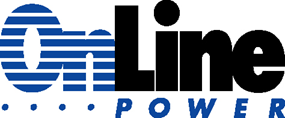 HARSH Outdoor ENVIRONMENTSingle-Phase, (3 to 20 kVA) & (3 to 17 kW)
UL924 Central Lighting InverterUnit Rating           
KVA / KWCabinet Dimensions
W x H  x D (Inches)Unit Rating           
KVA / KWCabinet Dimensions
W x H  x D (Inches)3KVA ~ 5KW39 x 73.5 x 207.5KVA ~ 17KW51 x 77.5 x 33.5Operating Temperature:-20° to +50°C (-4° to 122°F) with optional heaterStorage Temperature:-20° to 70°C (-4° to 158°F) Altitude:Up to 13000 ft (3,962 meters)Relative Humidity:0 to 95% RH, non-condensingAudible Noise:57 dBA, typical